Уважаемые родители! Знаете ли Вы, что такое считалки, как они появились и для чего они нужны? Считалка – это рифмованный короткий стих с ярким ритмом, считалки используются детьми для распределения ролей в играх, помогают определить, кто должен «водить» или наоборот кто должен покинуть игру и т.п.. По некоторым мнениям считалки еще в древние времена помогали справедливо распределять работу. Другие предполагают, что наши предки, боясь обидеть могучие силы природы, предпочитали пересчитывать добычу в иносказательной форме, чтобы не вызвать зависть богов и не накликать беды на следующей охоте.Считалки несут в себе определенную цель:
- Тренировка памяти, развитие внимания.
- Развитие чувства ритма.
- Развитие артикуляционного аппарата.
- Изучение основ математики.
- Развитие честности, справедливости.
- Развитие дисциплины.
- Соблюдение правил.Предлагаем Вам заучить с детьми считалку «Раз малинка…» с помощью мнемотаблицы.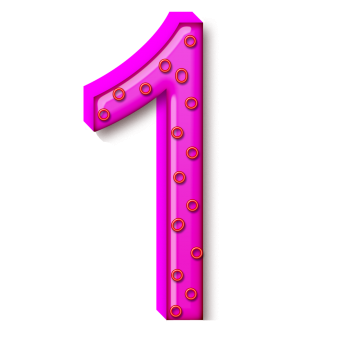 Раз - 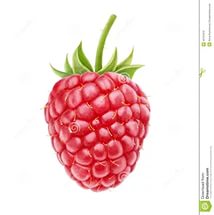 малинка,два -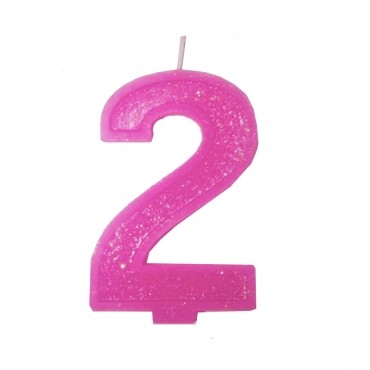 малинка,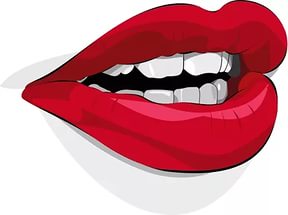 ела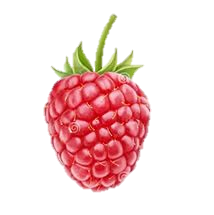 ягоды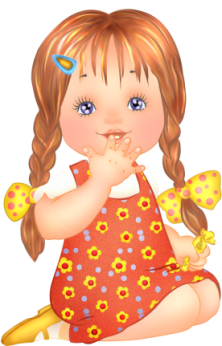 Маринка,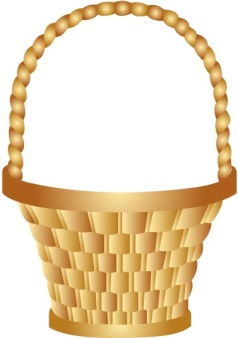 И в корзинкеУ Маринки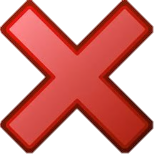 Не осталось ни малинки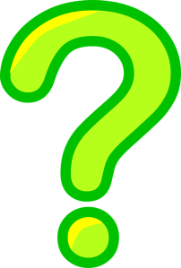 Кто по ягоды пойдет,Тот корзиночку найдет!